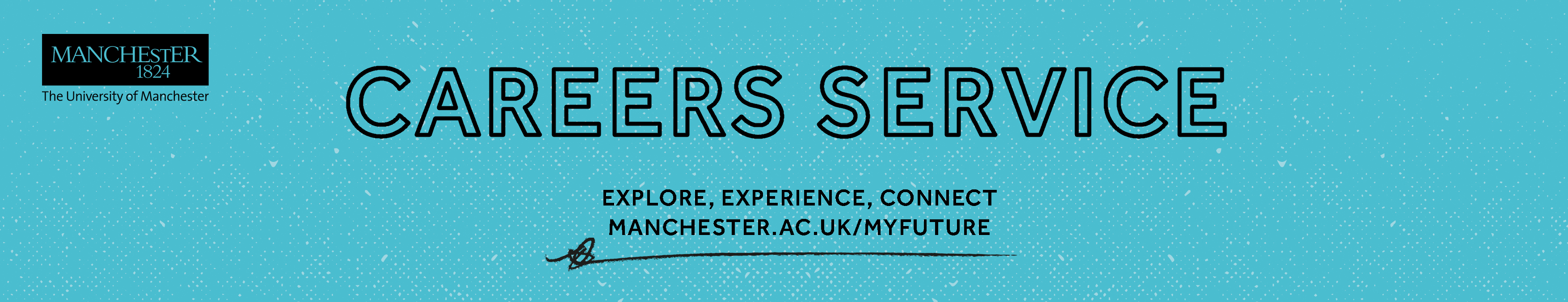 Employability Skills Audit“To be employed is to be at risk, to be employable is to be secure” - Peter HawkinsAs a first step to revealing your current skills profile, tick the boxes where you have used each of the skills on your course, at work or in your spare time. At the end of the process you will be able to identify your strengths and weaknesses. Your current strengths may influence the type of career role that you target. Skills which you lack may also be important, so take steps to develop these whilst you are at university.WORKING WITH OTHERSSTUDYWORKSOCIALYOUR EXAMPLES OF USING THIS SKILLCommunicationTeam workingLeadershipNegotiation skillsNetworkingSOLVING PROBLEMSSTUDYWORKSOCIALYOUR EXAMPLES OF USING THIS SKILLInnovationResearchAnalytical skillsProblem solvingWORK READY SKILLSSTUDYWORKSOCIALYOUR EXAMPLES OF USING THIS SKILLCommercial AwarenessAdaptabilityDecision makingFlexibilityNumeracy skillsIT SkillsTime ManagementOrganisation skillsInitiative